ИНФОРМАЦИОННОЕ СООБЩЕНИЕо проведении независимой  антикоррупционной экспертизыАдминистрация Суровикинского муниципального района Волгоградской области сообщает о проведении независимой антикоррупционной экспертизы проекта постановления администрации Суровикинского муниципального района «Об индексации размера арендной платы за пользование муниципальным имуществом».Независимая антикоррупционная экспертиза может проводиться юридическими и физическими лицами, аккредитованными Министерством юстиции Российской Федерации в качестве независимых экспертов, уполномоченных на проведение экспертизы проектов нормативных правовых актов и иных документов на коррупциогенность.По результатам проведения независимой антикоррупционной экспертизы, в случае выявления коррупциогенных факторов оформляется заключение, в котором указываются выявленные в проекте постановления коррупциогенные факторы и предлагаются способы их устранения.Заключение независимой антикоррупционной экспертизы направляется в адрес разработчика проекта: Отдел по управлению муниципальным имуществом и землепользованию администрации Суровикинского муниципального района  Волгоградской области по  почте (по адресу: 404415, Волгоградская область, г. Суровикино, ул. Ленина, 64), курьерским способом либо в виде электронного документа на адрес электронной почты surovadmoiz@yandex.ru, тел. (8-84473) 2-19-79, факс (8-84473)  9-46-23,  ответственное лицо – Русанов А.Ю., консультант отдела по управлению муниципальным имуществом и землепользованию  администрации Суровикинского муниципального района Волгоградской области. Дата начала приема заключений по результатам независимой антикоррупционной экспертизы – 20 ноября 2020 года, дата окончания приема заключений по результатам независимой антикоррупционной экспертизы –  29 ноября 2020 года.Независимая антикоррупционная экспертиза проводится за счет собственных средств юридических и физических лиц, проводящих независимую антикоррупционную экспертизу.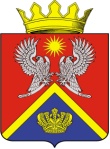 АДМИНИСТРАЦИЯ СУРОВИКИНСКОГО МУНИЦИПАЛЬНОГО РАЙОНА ВОЛГОГРАДСКОЙ ОБЛАСТИПРОЕКТ ПОСТАНОВЛЕНИЯот _____________                               № _____Об индексации  размера  арендной платыза пользование муниципальным имуществом     В соответствии  с требованиями Методики по определению арендной платы за пользование муниципальным имуществом Суровикинского муниципального района, утверждённой решением Суровикинской районной Думы Волгоградской области от 24 мая 2013 г. № 26/256, руководствуясь данными Территориального органа Федеральной службы государственной статистики по Волгоградской области, в целях повышения эффективности процесса управления объектами, находящимися в муниципальной собственности Суровикинского муниципального района, постановляю:1.Проиндексировать  размер арендной платы на 2021 год в договорах аренды за пользование муниципальным имуществом, заключённых на срок более года, и в договорах, заключённых на срок менее года и пролонгируемых в соответствии с действующим законодательством на новый срок без проведения торгов, в размере 4,32 процента.2.Отделу по управлению муниципальным имуществом и землепользованию администрации Суровикинского муниципального района провести перерасчет арендных платежей.3.Настоящее постановление вступает в силу после его подписания, подлежит официальному опубликованию в общественно-политической газете Суровикинского района "Заря" и размещению на официальном сайте администрации Суровикинского муниципального района в информационно-телекоммуникационной сети «Интернет» по адресу http://www.surregion.ru.4.Контроль за исполнением настоящего  постановления возложить на заместителя главы Суровикинского муниципального района Волгоградской области по экономике и инвестиционной политике, начальника отдела по экономике и инвестиционной политике Гегину Т.А. Глава  Суровикинского	муниципального района                                                            И.В.Дмитриев	                           